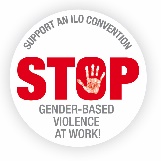             Formulaire d’inscription à la campagne Veuillez renvoyer ce formulaire à: equality@ituc-csi.org Nom de la personne de contact: Fonction: Centrale syndicale nationale: Pays: Adresse de courriel: Site web du syndicat:Veuillez partager les comptes de votre syndicat sur les médias sociaux, notamment Facebook, Twitter, Instagram et les énumérer: Liste d’envoi de la campagne: veuillez vous inscrire à notre liste d’envoi de la campagne ici: https://www.ituc-csi.org/gender-based-violence (introduisez votre adresse de courriel dans l’encadré orange à droite). Si vous rencontrez des problèmes pour vous connecter, veuillez indiquer ici que vous souhaitez vous joindre à la liste ou envoyez un courriel àequality@ituc-csi.org. Avez-vous des informations sur la position de votre gouvernement par rapport à l'instrument de l’OIT sur la « violence et le harcèlement contre les femmes et les hommes dans le monde du travail »? Veuillez indiquer ici si votre gouvernement: soutient une Convention et une Recommandation de l’OITsoutient uniquement une Recommandationne soutient aucun instrument de l’OIT0   autres, à savoir: 0   je ne connais pas la position adoptée par mon gouvernement 